«Развитие интереса к природе и любознательности у дошкольников с помощью дидактических игр экологической направленности».Экологическое воспитание - это процесс ознакомления ребенка с природой, в основу которого положен экологический подход. Одним из эффективных и наиболее интересных для детей средством экологического воспитания является дидактические игры экологического содержания. Игры доставляют детям много радости, и содействует их всестороннему развитию. В процессе игр формируются знания об окружающем мире, воспитываются познавательные интересы, любовь к природе, бережное и заботливое отношение к ней, а так же эколого-целесообразное поведение в природе. Они расширяют кругозор детей, создают благоприятные условия для решения задач сенсорного воспитания. Играя в игры по экологии, дети знакомятся со свойствами и качествами, состояниями объектов природы, усваивают способы установления этих свойств. Эти игры способствуют развитию у детей наблюдательности и любознательности, пытливости, вызывают у них интерес к объектам природы. В дидактических играх развиваются интеллектуальные умения: планировать действия, распределять их по времени и между участниками игры, оценивать результаты и т. д. Дидактические игры - наиболее эффективное средство, способствующее более полному и успешному решению задач экологического воспитания детей дошкольного возраста. Проблема экологического воспитания дошкольников не может потерять своей актуальности на современном этапе развития дошкольного образования. В педагогике существует несколько видов дидактических игр. Дидактические игры можно разделить на три основных вида: - игры с предметами (игрушками, природным материалом); - настольные печатные игры; - словесные игры. Предметные игры по экологии - это игры с листьями, семенами, цветами, фруктами, овощами: «Чудесный мешочек», «Вершки и корешки», «Чьи детки на этой ветке». В этих играх уточняются, конкретизируются и обогащаются представления о свойствах и качествах предметов, формируются умения обследовать их, дети овладевают сенсорными эталонами. Игры с предметами дают возможность решать различные воспитательно-образовательные задачи. Расширять и уточнять знания детей. Развивать мыслительные операции. Совершенствовать речь. Описывать предметы, составлять и отгадывать загадки, правильно произносить звуки речи. Воспитывать произвольность поведения, памяти, внимания. Предметные игры особенно широко используются в младшей и средней группах. Они дают возможность детям оперировать предметами природы, сравнивать их, отмечать изменения отдельных внешних признаков.  Среди игр с предметами особое место занимают сюжетно-дидактические игры и игры-инсценировки. В сюжетно-дидактических играх дети выполняют определенные роли, например, продавца, покупателя в игре «Магазин». Игры-инсценировки помогают уточнить представление о времени года, явлениях природы, объектах живой и неживой природы («Оденем куклу на прогулку», «Живое, неживое»), о литературных произведениях («Путешествие в страну экологических сказок и сказок о животных »), о нормах поведения в природе («Что такое хорошо и что такое плохо»). 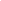 Настольно-печатные игры разнообразны по экологическому содержанию, обучающим задачам, оформлению, такие как: - «Зоологическое лото», «Ботаническое лото», «Четыре времени года», «Малыши», «Ягоды и фрукты», «Растения», «Подбери листья», парные картинки. Они дают возможность систематизировать знания детей о растениях, животных, явлениях неживой природы, формировать умение по слову восстанавливать образ предмета. Они помогают развивать мыслительные процессы. Словесные игры экологического содержания отличаются тем, что процесс решения обучающей задачи осуществляется в мыслительном плане, на основе представлений и без опоры на наглядность («Кто летает, бегает, прыгает», «В воде, воздухе, на земле», «Нужно - не нужно»). Они проводятся с целью закрепления знаний о функциях и действиях тех или иных предметов, обобщения и систематизации знаний. Эти игры развивают внимание, сообразительность, быстроту реакции, связную речь. Таким образом, дидактические игры - наиболее эффективное средство, способствующее более полному и успешному решению задач экологического воспитания детей дошкольного возраста. В процессе игр формируются знания об окружающем мире, воспитываются познавательные интересы, любовь к природе, бережное и заботливое отношение к ней, а также эколого-целесообразное поведение в природе. Игры доставляют детям много радости, и содействует их всестороннему развитию.